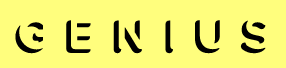 December 14, 2020https://www.youtube.com/watch?v=NeLxD6dKl2s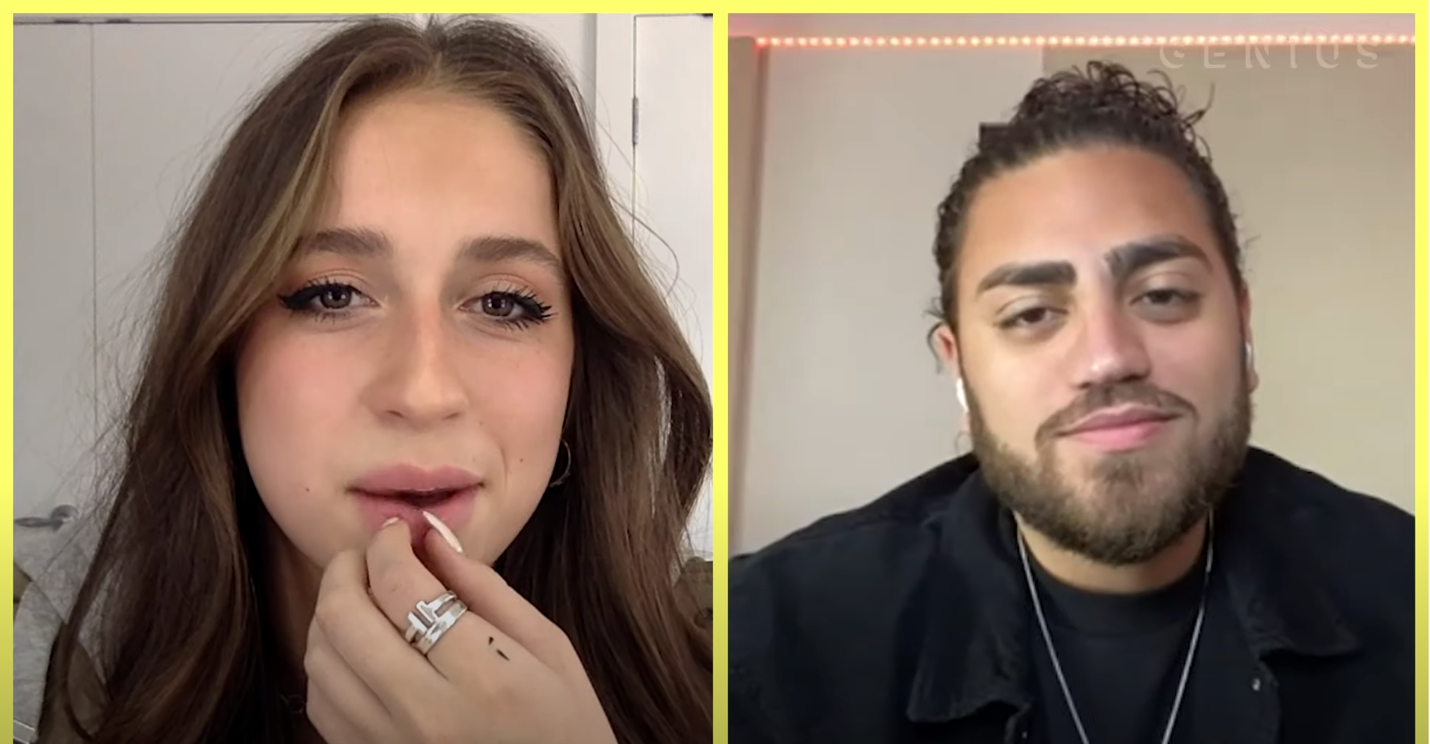 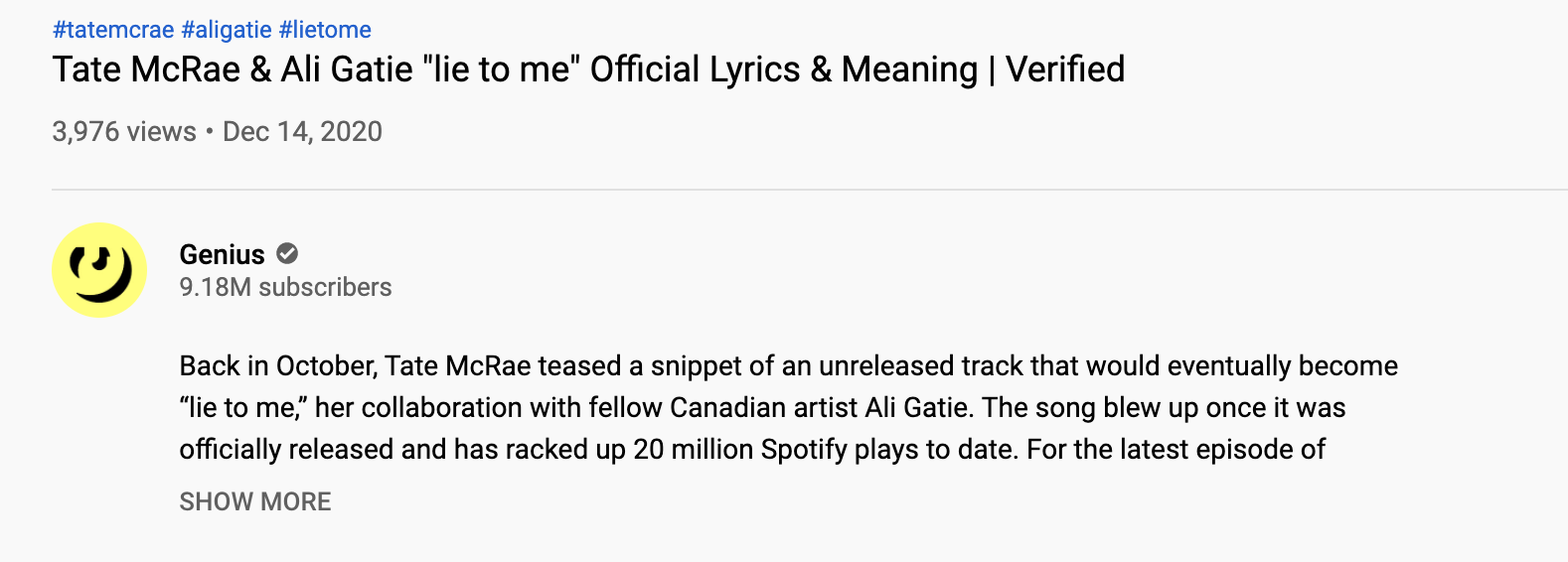 